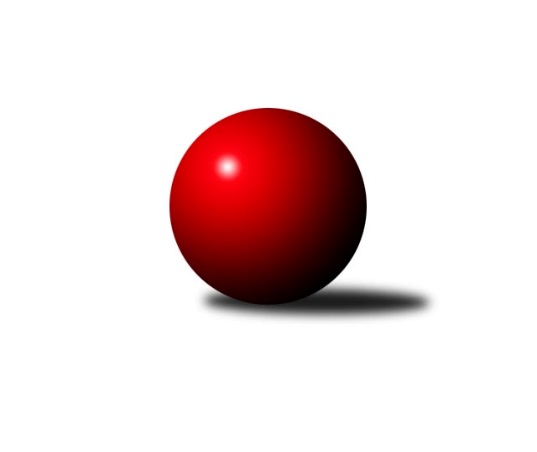 Č.2Ročník 2008/2009	18.5.2024 Krajský přebor OL 2008/2009Statistika 2. kolaTabulka družstev:		družstvo	záp	výh	rem	proh	skore	sety	průměr	body	plné	dorážka	chyby	1.	KK Lipník nad Bečvou ˝A˝	2	2	0	0	26 : 6 	(16.5 : 7.5)	2455	4	1691	765	32.5	2.	TJ  Krnov ˝B˝	2	2	0	0	25 : 7 	(15.0 : 9.0)	2391	4	1660	732	38	3.	TJ Sokol Mohelnice	2	2	0	0	24 : 8 	(16.0 : 8.0)	2617	4	1760	857	37.5	4.	TJ Horní Benešov ˝E˝	2	1	1	0	19 : 13 	(12.5 : 11.5)	2463	3	1714	749	40	5.	SK Olomouc Sigma MŽ	2	1	0	1	18 : 14 	(13.5 : 10.5)	2410	2	1698	713	44.5	6.	TJ Kovohutě Břidličná ˝B˝	2	1	0	1	18 : 14 	(14.5 : 9.5)	2390	2	1648	742	35	7.	KK Lipník nad Bečvou ˝B˝	2	1	0	1	16 : 16 	(7.0 : 17.0)	2274	2	1639	636	53	8.	TJ Pozemstav Prostějov	2	1	0	1	14 : 18 	(10.5 : 13.5)	2509	2	1725	785	49.5	9.	TJ Horní Benešov ˝C˝	2	1	0	1	14 : 18 	(9.5 : 14.5)	2403	2	1682	721	50	10.	TJ Tatran Litovel	2	1	0	1	14 : 18 	(13.0 : 11.0)	2298	2	1601	697	48	11.	Spartak Přerov ˝C˝	2	0	1	1	14 : 18 	(10.5 : 13.5)	2446	1	1700	746	39	12.	KK Zábřeh  ˝C˝	2	0	0	2	9 : 23 	(9.5 : 14.5)	2464	0	1716	749	46	13.	KKŽ Šternberk ˝A˝	2	0	0	2	7 : 25 	(11.5 : 12.5)	2445	0	1703	742	41	14.	SKK Jeseník ˝B˝	2	0	0	2	6 : 26 	(8.5 : 15.5)	2386	0	1623	763	30.5Tabulka doma:		družstvo	záp	výh	rem	proh	skore	sety	průměr	body	maximum	minimum	1.	TJ Horní Benešov ˝E˝	2	1	1	0	19 : 13 	(12.5 : 11.5)	2463	3	2497	2429	2.	TJ Sokol Mohelnice	1	1	0	0	14 : 2 	(8.0 : 4.0)	2618	2	2618	2618	3.	KK Lipník nad Bečvou ˝A˝	1	1	0	0	14 : 2 	(10.0 : 2.0)	2479	2	2479	2479	4.	TJ Horní Benešov ˝C˝	1	1	0	0	12 : 4 	(7.5 : 4.5)	2578	2	2578	2578	5.	TJ Pozemstav Prostějov	1	1	0	0	12 : 4 	(6.5 : 5.5)	2542	2	2542	2542	6.	TJ  Krnov ˝B˝	1	1	0	0	12 : 4 	(9.0 : 3.0)	2362	2	2362	2362	7.	KK Lipník nad Bečvou ˝B˝	1	1	0	0	12 : 4 	(4.0 : 8.0)	2285	2	2285	2285	8.	TJ Tatran Litovel	1	1	0	0	10 : 6 	(5.0 : 7.0)	2312	2	2312	2312	9.	KK Zábřeh  ˝C˝	0	0	0	0	0 : 0 	(0.0 : 0.0)	0	0	0	0	10.	TJ Kovohutě Břidličná ˝B˝	0	0	0	0	0 : 0 	(0.0 : 0.0)	0	0	0	0	11.	Spartak Přerov ˝C˝	1	0	0	1	6 : 10 	(4.0 : 8.0)	2506	0	2506	2506	12.	SK Olomouc Sigma MŽ	1	0	0	1	4 : 12 	(5.5 : 6.5)	2364	0	2364	2364	13.	KKŽ Šternberk ˝A˝	1	0	0	1	3 : 13 	(6.0 : 6.0)	2400	0	2400	2400	14.	SKK Jeseník ˝B˝	2	0	0	2	6 : 26 	(8.5 : 15.5)	2386	0	2386	2385Tabulka venku:		družstvo	záp	výh	rem	proh	skore	sety	průměr	body	maximum	minimum	1.	SK Olomouc Sigma MŽ	1	1	0	0	14 : 2 	(8.0 : 4.0)	2456	2	2456	2456	2.	TJ  Krnov ˝B˝	1	1	0	0	13 : 3 	(6.0 : 6.0)	2420	2	2420	2420	3.	KK Lipník nad Bečvou ˝A˝	1	1	0	0	12 : 4 	(6.5 : 5.5)	2431	2	2431	2431	4.	TJ Sokol Mohelnice	1	1	0	0	10 : 6 	(8.0 : 4.0)	2615	2	2615	2615	5.	TJ Kovohutě Břidličná ˝B˝	2	1	0	1	18 : 14 	(14.5 : 9.5)	2390	2	2482	2297	6.	Spartak Přerov ˝C˝	1	0	1	0	8 : 8 	(6.5 : 5.5)	2386	1	2386	2386	7.	TJ Horní Benešov ˝E˝	0	0	0	0	0 : 0 	(0.0 : 0.0)	0	0	0	0	8.	SKK Jeseník ˝B˝	0	0	0	0	0 : 0 	(0.0 : 0.0)	0	0	0	0	9.	KKŽ Šternberk ˝A˝	1	0	0	1	4 : 12 	(5.5 : 6.5)	2490	0	2490	2490	10.	TJ Tatran Litovel	1	0	0	1	4 : 12 	(8.0 : 4.0)	2283	0	2283	2283	11.	KK Lipník nad Bečvou ˝B˝	1	0	0	1	4 : 12 	(3.0 : 9.0)	2263	0	2263	2263	12.	TJ Pozemstav Prostějov	1	0	0	1	2 : 14 	(4.0 : 8.0)	2476	0	2476	2476	13.	TJ Horní Benešov ˝C˝	1	0	0	1	2 : 14 	(2.0 : 10.0)	2227	0	2227	2227	14.	KK Zábřeh  ˝C˝	2	0	0	2	9 : 23 	(9.5 : 14.5)	2464	0	2484	2444Tabulka podzimní části:		družstvo	záp	výh	rem	proh	skore	sety	průměr	body	doma	venku	1.	KK Lipník nad Bečvou ˝A˝	2	2	0	0	26 : 6 	(16.5 : 7.5)	2455	4 	1 	0 	0 	1 	0 	0	2.	TJ  Krnov ˝B˝	2	2	0	0	25 : 7 	(15.0 : 9.0)	2391	4 	1 	0 	0 	1 	0 	0	3.	TJ Sokol Mohelnice	2	2	0	0	24 : 8 	(16.0 : 8.0)	2617	4 	1 	0 	0 	1 	0 	0	4.	TJ Horní Benešov ˝E˝	2	1	1	0	19 : 13 	(12.5 : 11.5)	2463	3 	1 	1 	0 	0 	0 	0	5.	SK Olomouc Sigma MŽ	2	1	0	1	18 : 14 	(13.5 : 10.5)	2410	2 	0 	0 	1 	1 	0 	0	6.	TJ Kovohutě Břidličná ˝B˝	2	1	0	1	18 : 14 	(14.5 : 9.5)	2390	2 	0 	0 	0 	1 	0 	1	7.	KK Lipník nad Bečvou ˝B˝	2	1	0	1	16 : 16 	(7.0 : 17.0)	2274	2 	1 	0 	0 	0 	0 	1	8.	TJ Pozemstav Prostějov	2	1	0	1	14 : 18 	(10.5 : 13.5)	2509	2 	1 	0 	0 	0 	0 	1	9.	TJ Horní Benešov ˝C˝	2	1	0	1	14 : 18 	(9.5 : 14.5)	2403	2 	1 	0 	0 	0 	0 	1	10.	TJ Tatran Litovel	2	1	0	1	14 : 18 	(13.0 : 11.0)	2298	2 	1 	0 	0 	0 	0 	1	11.	Spartak Přerov ˝C˝	2	0	1	1	14 : 18 	(10.5 : 13.5)	2446	1 	0 	0 	1 	0 	1 	0	12.	KK Zábřeh  ˝C˝	2	0	0	2	9 : 23 	(9.5 : 14.5)	2464	0 	0 	0 	0 	0 	0 	2	13.	KKŽ Šternberk ˝A˝	2	0	0	2	7 : 25 	(11.5 : 12.5)	2445	0 	0 	0 	1 	0 	0 	1	14.	SKK Jeseník ˝B˝	2	0	0	2	6 : 26 	(8.5 : 15.5)	2386	0 	0 	0 	2 	0 	0 	0Tabulka jarní části:		družstvo	záp	výh	rem	proh	skore	sety	průměr	body	doma	venku	1.	SKK Jeseník ˝B˝	0	0	0	0	0 : 0 	(0.0 : 0.0)	0	0 	0 	0 	0 	0 	0 	0 	2.	TJ  Krnov ˝B˝	0	0	0	0	0 : 0 	(0.0 : 0.0)	0	0 	0 	0 	0 	0 	0 	0 	3.	KK Zábřeh  ˝C˝	0	0	0	0	0 : 0 	(0.0 : 0.0)	0	0 	0 	0 	0 	0 	0 	0 	4.	TJ Horní Benešov ˝C˝	0	0	0	0	0 : 0 	(0.0 : 0.0)	0	0 	0 	0 	0 	0 	0 	0 	5.	KK Lipník nad Bečvou ˝B˝	0	0	0	0	0 : 0 	(0.0 : 0.0)	0	0 	0 	0 	0 	0 	0 	0 	6.	KK Lipník nad Bečvou ˝A˝	0	0	0	0	0 : 0 	(0.0 : 0.0)	0	0 	0 	0 	0 	0 	0 	0 	7.	KKŽ Šternberk ˝A˝	0	0	0	0	0 : 0 	(0.0 : 0.0)	0	0 	0 	0 	0 	0 	0 	0 	8.	TJ Kovohutě Břidličná ˝B˝	0	0	0	0	0 : 0 	(0.0 : 0.0)	0	0 	0 	0 	0 	0 	0 	0 	9.	TJ Pozemstav Prostějov	0	0	0	0	0 : 0 	(0.0 : 0.0)	0	0 	0 	0 	0 	0 	0 	0 	10.	TJ Tatran Litovel	0	0	0	0	0 : 0 	(0.0 : 0.0)	0	0 	0 	0 	0 	0 	0 	0 	11.	TJ Sokol Mohelnice	0	0	0	0	0 : 0 	(0.0 : 0.0)	0	0 	0 	0 	0 	0 	0 	0 	12.	SK Olomouc Sigma MŽ	0	0	0	0	0 : 0 	(0.0 : 0.0)	0	0 	0 	0 	0 	0 	0 	0 	13.	TJ Horní Benešov ˝E˝	0	0	0	0	0 : 0 	(0.0 : 0.0)	0	0 	0 	0 	0 	0 	0 	0 	14.	Spartak Přerov ˝C˝	0	0	0	0	0 : 0 	(0.0 : 0.0)	0	0 	0 	0 	0 	0 	0 	0 Zisk bodů pro družstvo:		jméno hráče	družstvo	body	zápasy	v %	dílčí body	sety	v %	1.	Zdeněk  Macháček 	KK Lipník nad Bečvou ˝A˝ 	4	/	2	(100%)		/		(%)	2.	Zbyněk Tesař 	TJ Horní Benešov ˝E˝ 	4	/	2	(100%)		/		(%)	3.	Radek Malíšek 	SK Olomouc Sigma MŽ 	4	/	2	(100%)		/		(%)	4.	Petr Rak 	TJ Horní Benešov ˝C˝ 	4	/	2	(100%)		/		(%)	5.	Ondřej Pospíšil 	TJ Sokol Mohelnice 	4	/	2	(100%)		/		(%)	6.	Jan Kolář 	KK Zábřeh  ˝C˝ 	4	/	2	(100%)		/		(%)	7.	Miroslav Talášek 	TJ Tatran Litovel 	4	/	2	(100%)		/		(%)	8.	Zdeněk Šebesta 	TJ Sokol Mohelnice 	4	/	2	(100%)		/		(%)	9.	Rostislav Petřík 	Spartak Přerov ˝C˝ 	4	/	2	(100%)		/		(%)	10.	Václav Šubert 	KKŽ Šternberk ˝A˝ 	4	/	2	(100%)		/		(%)	11.	Pavel Jalůvka 	TJ  Krnov ˝B˝ 	4	/	2	(100%)		/		(%)	12.	Zdeněk  Macháček ml 	KK Lipník nad Bečvou ˝A˝ 	4	/	2	(100%)		/		(%)	13.	Petr Otáhal 	TJ Kovohutě Břidličná ˝B˝ 	4	/	2	(100%)		/		(%)	14.	Karel Meissel 	TJ Pozemstav Prostějov 	4	/	2	(100%)		/		(%)	15.	Luděk Zeman 	TJ Horní Benešov ˝E˝ 	4	/	2	(100%)		/		(%)	16.	Jitka Szczyrbová 	KK Lipník nad Bečvou ˝A˝ 	4	/	2	(100%)		/		(%)	17.	Martin Koraba 	TJ  Krnov ˝B˝ 	4	/	2	(100%)		/		(%)	18.	Jaromír Janošec 	TJ Tatran Litovel 	4	/	2	(100%)		/		(%)	19.	Josef Veselý 	TJ Kovohutě Břidličná ˝B˝ 	4	/	2	(100%)		/		(%)	20.	Miroslav Hyc 	SK Olomouc Sigma MŽ 	4	/	2	(100%)		/		(%)	21.	Radek Lankaš 	KK Lipník nad Bečvou ˝B˝ 	4	/	2	(100%)		/		(%)	22.	Petr Vácha 	Spartak Přerov ˝C˝ 	4	/	2	(100%)		/		(%)	23.	Vladimír Vavrečka 	TJ  Krnov ˝B˝ 	3	/	2	(75%)		/		(%)	24.	Jiří Srovnal 	KK Zábřeh  ˝C˝ 	3	/	2	(75%)		/		(%)	25.	Vilém Zeiner 	KK Lipník nad Bečvou ˝A˝ 	2	/	1	(100%)		/		(%)	26.	Zdeněk Kment 	TJ Horní Benešov ˝C˝ 	2	/	1	(100%)		/		(%)	27.	Ladislav Skřivánek 	KK Lipník nad Bečvou ˝B˝ 	2	/	1	(100%)		/		(%)	28.	Pavel Buchta 	TJ  Krnov ˝B˝ 	2	/	1	(100%)		/		(%)	29.	Martin Zaoral 	TJ Pozemstav Prostějov 	2	/	1	(100%)		/		(%)	30.	Miluše Rychová 	TJ  Krnov ˝B˝ 	2	/	1	(100%)		/		(%)	31.	Michal Klich 	TJ Horní Benešov ˝C˝ 	2	/	1	(100%)		/		(%)	32.	Marie Karásková 	SKK Jeseník ˝B˝ 	2	/	1	(100%)		/		(%)	33.	Jan Pernica 	TJ Pozemstav Prostějov 	2	/	1	(100%)		/		(%)	34.	Jaroslav  Koppa 	KK Lipník nad Bečvou ˝B˝ 	2	/	1	(100%)		/		(%)	35.	David Pospíšil 	KKŽ Šternberk ˝A˝ 	2	/	1	(100%)		/		(%)	36.	David Janušík 	Spartak Přerov ˝C˝ 	2	/	1	(100%)		/		(%)	37.	Kamil Kovařík 	TJ Horní Benešov ˝E˝ 	2	/	1	(100%)		/		(%)	38.	Michal Symerský 	Spartak Přerov ˝C˝ 	2	/	1	(100%)		/		(%)	39.	Jaroslav Jílek 	TJ Sokol Mohelnice 	2	/	1	(100%)		/		(%)	40.	Miroslav Sigmund 	TJ Tatran Litovel 	2	/	2	(50%)		/		(%)	41.	Zdeněk Chmela ml.	TJ Kovohutě Břidličná ˝B˝ 	2	/	2	(50%)		/		(%)	42.	Jaroslav Koudelný 	TJ Sokol Mohelnice 	2	/	2	(50%)		/		(%)	43.	Miloslav Krchov 	TJ Kovohutě Břidličná ˝B˝ 	2	/	2	(50%)		/		(%)	44.	Richard Štětka 	KK Lipník nad Bečvou ˝A˝ 	2	/	2	(50%)		/		(%)	45.	Martin Liška 	KK Zábřeh  ˝C˝ 	2	/	2	(50%)		/		(%)	46.	Pavel Jüngling 	SK Olomouc Sigma MŽ 	2	/	2	(50%)		/		(%)	47.	Stanislav Kopal 	TJ  Krnov ˝B˝ 	2	/	2	(50%)		/		(%)	48.	Zdeněk   Macháček st. 	KK Lipník nad Bečvou ˝A˝ 	2	/	2	(50%)		/		(%)	49.	František Baslar 	SK Olomouc Sigma MŽ 	2	/	2	(50%)		/		(%)	50.	Zdeněk Fiury st. st.	TJ Kovohutě Břidličná ˝B˝ 	2	/	2	(50%)		/		(%)	51.	Jiří Chytil 	Spartak Přerov ˝C˝ 	2	/	2	(50%)		/		(%)	52.	Miroslav Setinský 	SKK Jeseník ˝B˝ 	2	/	2	(50%)		/		(%)	53.	Rostislav Krejčí 	TJ Sokol Mohelnice 	2	/	2	(50%)		/		(%)	54.	Petr Polášek 	TJ Sokol Mohelnice 	2	/	2	(50%)		/		(%)	55.	Jaromíra Smejkalová 	SKK Jeseník ˝B˝ 	2	/	2	(50%)		/		(%)	56.	Jiří Kolář 	KK Lipník nad Bečvou ˝B˝ 	2	/	2	(50%)		/		(%)	57.	Vlastimila Kolářová 	KK Lipník nad Bečvou ˝B˝ 	2	/	2	(50%)		/		(%)	58.	Jan Kriwenky 	TJ Horní Benešov ˝C˝ 	2	/	2	(50%)		/		(%)	59.	Jiří Malíšek 	SK Olomouc Sigma MŽ 	2	/	2	(50%)		/		(%)	60.	Jan Stískal 	TJ Pozemstav Prostějov 	2	/	2	(50%)		/		(%)	61.	Emil Pick 	KKŽ Šternberk ˝A˝ 	1	/	2	(25%)		/		(%)	62.	Jaromír Martiník 	TJ Horní Benešov ˝E˝ 	1	/	2	(25%)		/		(%)	63.	Zdeněk Fiury ml. ml.	TJ Kovohutě Břidličná ˝B˝ 	0	/	1	(0%)		/		(%)	64.	Rostislav  Cundrla 	SKK Jeseník ˝B˝ 	0	/	1	(0%)		/		(%)	65.	Jaroslav Ďulík 	TJ Tatran Litovel 	0	/	1	(0%)		/		(%)	66.	Jiří Hradílek 	Spartak Přerov ˝C˝ 	0	/	1	(0%)		/		(%)	67.	Karel Kučera 	SKK Jeseník ˝B˝ 	0	/	1	(0%)		/		(%)	68.	Jiří Fárek 	SKK Jeseník ˝B˝ 	0	/	1	(0%)		/		(%)	69.	Jindřich Gavenda 	KKŽ Šternberk ˝A˝ 	0	/	1	(0%)		/		(%)	70.	Jiří Kohoutek 	Spartak Přerov ˝C˝ 	0	/	1	(0%)		/		(%)	71.	Jan Lankaš 	KK Lipník nad Bečvou ˝B˝ 	0	/	1	(0%)		/		(%)	72.	Vladimír Štrbík 	TJ Kovohutě Břidličná ˝B˝ 	0	/	1	(0%)		/		(%)	73.	Jiří Harszlak 	TJ Tatran Litovel 	0	/	1	(0%)		/		(%)	74.	Radek Kolář 	KK Lipník nad Bečvou ˝B˝ 	0	/	1	(0%)		/		(%)	75.	Václav Kovařík 	TJ Pozemstav Prostějov 	0	/	1	(0%)		/		(%)	76.	Robert Kučerka 	TJ Horní Benešov ˝C˝ 	0	/	1	(0%)		/		(%)	77.	Zdeněk Schmidt 	TJ  Krnov ˝B˝ 	0	/	1	(0%)		/		(%)	78.	Michaela Kuková 	TJ Horní Benešov ˝C˝ 	0	/	1	(0%)		/		(%)	79.	Jiří Vrba 	SKK Jeseník ˝B˝ 	0	/	1	(0%)		/		(%)	80.	Jaroslav Navrátil 	SKK Jeseník ˝B˝ 	0	/	1	(0%)		/		(%)	81.	Lucie Fadrná 	TJ Horní Benešov ˝C˝ 	0	/	1	(0%)		/		(%)	82.	Rostislav Pelz 	KK Lipník nad Bečvou ˝A˝ 	0	/	1	(0%)		/		(%)	83.	Zdeňka Habartová 	TJ Horní Benešov ˝C˝ 	0	/	1	(0%)		/		(%)	84.	František Vícha 	TJ  Krnov ˝B˝ 	0	/	1	(0%)		/		(%)	85.	Pavel Hrnčíř 	TJ Horní Benešov ˝E˝ 	0	/	1	(0%)		/		(%)	86.	Ondřej Matula 	TJ Pozemstav Prostějov 	0	/	1	(0%)		/		(%)	87.	Zdeněk Sobota 	TJ Sokol Mohelnice 	0	/	1	(0%)		/		(%)	88.	Petr Malíšek 	SK Olomouc Sigma MŽ 	0	/	2	(0%)		/		(%)	89.	Pavel  Ďuriš ml. 	KKŽ Šternberk ˝A˝ 	0	/	2	(0%)		/		(%)	90.	Zdeněk Janoud 	SKK Jeseník ˝B˝ 	0	/	2	(0%)		/		(%)	91.	Petr Pick 	KKŽ Šternberk ˝A˝ 	0	/	2	(0%)		/		(%)	92.	Stanislav Feike 	TJ Pozemstav Prostějov 	0	/	2	(0%)		/		(%)	93.	Michal Rašťák 	TJ Horní Benešov ˝E˝ 	0	/	2	(0%)		/		(%)	94.	Jakub Marušinec 	TJ Pozemstav Prostějov 	0	/	2	(0%)		/		(%)	95.	Karel Ondruch 	KK Zábřeh  ˝C˝ 	0	/	2	(0%)		/		(%)	96.	Michael Dostál 	TJ Horní Benešov ˝C˝ 	0	/	2	(0%)		/		(%)	97.	Jaroslav Navrátil 	TJ Tatran Litovel 	0	/	2	(0%)		/		(%)	98.	Ludvík Vymazal 	TJ Tatran Litovel 	0	/	2	(0%)		/		(%)	99.	Jana Martiníková 	TJ Horní Benešov ˝E˝ 	0	/	2	(0%)		/		(%)	100.	Zdeněk Vojáček 	KKŽ Šternberk ˝A˝ 	0	/	2	(0%)		/		(%)	101.	Zdeněk Krejčiřík 	KK Lipník nad Bečvou ˝B˝ 	0	/	2	(0%)		/		(%)	102.	Tomáš Dražil 	KK Zábřeh  ˝C˝ 	0	/	2	(0%)		/		(%)	103.	Josef Sitta st. 	KK Zábřeh  ˝C˝ 	0	/	2	(0%)		/		(%)	104.	Jan Karlík 	Spartak Přerov ˝C˝ 	0	/	2	(0%)		/		(%)Průměry na kuželnách:		kuželna	průměr	plné	dorážka	chyby	výkon na hráče	1.	TJ Spartak Přerov, 1-6	2560	1731	829	38.5	(426.8)	2.	TJ MEZ Mohelnice, 1-2	2547	1749	797	42.5	(424.5)	3.	TJ  Prostějov, 1-4	2516	1714	801	44.0	(419.3)	4.	 Horní Benešov, 1-4	2469	1721	747	43.2	(411.6)	5.	SKK Jeseník, 1-4	2427	1653	773	31.3	(404.5)	6.	KKŽ Šternberk, 1-2	2410	1694	716	43.5	(401.7)	7.	SK Sigma MŽ Olomouc, 1-2	2397	1686	711	40.0	(399.6)	8.	KK Lipník nad Bečvou, 1-2	2318	1638	680	51.0	(386.4)	9.	TJ Krnov, 1-2	2312	1625	687	40.5	(385.4)	10.	TJ Tatran Litovel, 1-2	2304	1607	697	41.5	(384.1)Nejlepší výkony na kuželnách:TJ Spartak Přerov, 1-6TJ Sokol Mohelnice	2615	2. kolo	Ondřej Pospíšil 	TJ Sokol Mohelnice	483	2. koloSpartak Přerov ˝C˝	2506	2. kolo	Zdeněk Šebesta 	TJ Sokol Mohelnice	463	2. kolo		. kolo	Petr Polášek 	TJ Sokol Mohelnice	449	2. kolo		. kolo	Petr Vácha 	Spartak Přerov ˝C˝	442	2. kolo		. kolo	Rostislav Petřík 	Spartak Přerov ˝C˝	438	2. kolo		. kolo	Jiří Kohoutek 	Spartak Přerov ˝C˝	418	2. kolo		. kolo	Rostislav Krejčí 	TJ Sokol Mohelnice	416	2. kolo		. kolo	David Janušík 	Spartak Přerov ˝C˝	410	2. kolo		. kolo	Jan Karlík 	Spartak Přerov ˝C˝	408	2. kolo		. kolo	Zdeněk Sobota 	TJ Sokol Mohelnice	403	2. koloTJ MEZ Mohelnice, 1-2TJ Sokol Mohelnice	2618	1. kolo	Ondřej Pospíšil 	TJ Sokol Mohelnice	477	1. koloTJ Pozemstav Prostějov	2476	1. kolo	Karel Meissel 	TJ Pozemstav Prostějov	459	1. kolo		. kolo	Jaroslav Koudelný 	TJ Sokol Mohelnice	447	1. kolo		. kolo	Zdeněk Šebesta 	TJ Sokol Mohelnice	434	1. kolo		. kolo	Jaroslav Jílek 	TJ Sokol Mohelnice	429	1. kolo		. kolo	Jan Stískal 	TJ Pozemstav Prostějov	421	1. kolo		. kolo	Rostislav Krejčí 	TJ Sokol Mohelnice	417	1. kolo		. kolo	Petr Polášek 	TJ Sokol Mohelnice	414	1. kolo		. kolo	Stanislav Feike 	TJ Pozemstav Prostějov	412	1. kolo		. kolo	Jakub Marušinec 	TJ Pozemstav Prostějov	402	1. koloTJ  Prostějov, 1-4TJ Pozemstav Prostějov	2542	2. kolo	Karel Meissel 	TJ Pozemstav Prostějov	451	2. koloKKŽ Šternberk ˝A˝	2490	2. kolo	David Pospíšil 	KKŽ Šternberk ˝A˝	433	2. kolo		. kolo	Petr Pick 	KKŽ Šternberk ˝A˝	428	2. kolo		. kolo	Jan Stískal 	TJ Pozemstav Prostějov	426	2. kolo		. kolo	Stanislav Feike 	TJ Pozemstav Prostějov	423	2. kolo		. kolo	Emil Pick 	KKŽ Šternberk ˝A˝	422	2. kolo		. kolo	Jan Pernica 	TJ Pozemstav Prostějov	420	2. kolo		. kolo	Václav Šubert 	KKŽ Šternberk ˝A˝	414	2. kolo		. kolo	Martin Zaoral 	TJ Pozemstav Prostějov	413	2. kolo		. kolo	Jakub Marušinec 	TJ Pozemstav Prostějov	409	2. kolo Horní Benešov, 1-4TJ Horní Benešov ˝C˝	2578	1. kolo	Zbyněk Tesař 	TJ Horní Benešov ˝E˝	458	2. koloTJ Horní Benešov ˝E˝	2497	2. kolo	Petr Rak 	TJ Horní Benešov ˝C˝	453	1. koloKK Zábřeh  ˝C˝	2484	1. kolo	Zdeněk Kment 	TJ Horní Benešov ˝C˝	446	1. koloKK Zábřeh  ˝C˝	2444	2. kolo	Jan Kriwenky 	TJ Horní Benešov ˝C˝	444	1. koloTJ Horní Benešov ˝E˝	2429	1. kolo	Jiří Srovnal 	KK Zábřeh  ˝C˝	444	1. koloSpartak Přerov ˝C˝	2386	1. kolo	Martin Liška 	KK Zábřeh  ˝C˝	442	2. kolo		. kolo	Michal Rašťák 	TJ Horní Benešov ˝E˝	435	2. kolo		. kolo	Petr Vácha 	Spartak Přerov ˝C˝	432	1. kolo		. kolo	Jaromír Martiník 	TJ Horní Benešov ˝E˝	430	1. kolo		. kolo	Jan Kolář 	KK Zábřeh  ˝C˝	426	1. koloSKK Jeseník, 1-4TJ Kovohutě Břidličná ˝B˝	2482	1. kolo	Pavel Jüngling 	SK Olomouc Sigma MŽ	432	2. koloSK Olomouc Sigma MŽ	2456	2. kolo	Zdeněk Fiury st. st.	TJ Kovohutě Břidličná ˝B˝	432	1. koloSKK Jeseník ˝B˝	2386	1. kolo	Jiří Malíšek 	SK Olomouc Sigma MŽ	430	2. koloSKK Jeseník ˝B˝	2385	2. kolo	Radek Malíšek 	SK Olomouc Sigma MŽ	426	2. kolo		. kolo	Josef Veselý 	TJ Kovohutě Břidličná ˝B˝	425	1. kolo		. kolo	Zdeněk Janoud 	SKK Jeseník ˝B˝	422	2. kolo		. kolo	Petr Otáhal 	TJ Kovohutě Břidličná ˝B˝	420	1. kolo		. kolo	Jiří Vrba 	SKK Jeseník ˝B˝	418	1. kolo		. kolo	Miroslav Setinský 	SKK Jeseník ˝B˝	413	1. kolo		. kolo	Miloslav Krchov 	TJ Kovohutě Břidličná ˝B˝	409	1. koloKKŽ Šternberk, 1-2TJ  Krnov ˝B˝	2420	1. kolo	Martin Koraba 	TJ  Krnov ˝B˝	433	1. koloKKŽ Šternberk ˝A˝	2400	1. kolo	Pavel Jalůvka 	TJ  Krnov ˝B˝	431	1. kolo		. kolo	Petr Pick 	KKŽ Šternberk ˝A˝	423	1. kolo		. kolo	Stanislav Kopal 	TJ  Krnov ˝B˝	416	1. kolo		. kolo	Jindřich Gavenda 	KKŽ Šternberk ˝A˝	416	1. kolo		. kolo	Pavel  Ďuriš ml. 	KKŽ Šternberk ˝A˝	409	1. kolo		. kolo	Václav Šubert 	KKŽ Šternberk ˝A˝	394	1. kolo		. kolo	Emil Pick 	KKŽ Šternberk ˝A˝	391	1. kolo		. kolo	Vladimír Vavrečka 	TJ  Krnov ˝B˝	391	1. kolo		. kolo	Miluše Rychová 	TJ  Krnov ˝B˝	385	1. koloSK Sigma MŽ Olomouc, 1-2KK Lipník nad Bečvou ˝A˝	2431	1. kolo	Zdeněk   Macháček st. 	KK Lipník nad Bečvou ˝A˝	436	1. koloSK Olomouc Sigma MŽ	2364	1. kolo	Zdeněk  Macháček 	KK Lipník nad Bečvou ˝A˝	422	1. kolo		. kolo	Radek Malíšek 	SK Olomouc Sigma MŽ	411	1. kolo		. kolo	Zdeněk  Macháček ml 	KK Lipník nad Bečvou ˝A˝	406	1. kolo		. kolo	Petr Malíšek 	SK Olomouc Sigma MŽ	403	1. kolo		. kolo	Miroslav Hyc 	SK Olomouc Sigma MŽ	398	1. kolo		. kolo	Richard Štětka 	KK Lipník nad Bečvou ˝A˝	395	1. kolo		. kolo	Jitka Szczyrbová 	KK Lipník nad Bečvou ˝A˝	391	1. kolo		. kolo	Jiří Malíšek 	SK Olomouc Sigma MŽ	387	1. kolo		. kolo	Pavel Jüngling 	SK Olomouc Sigma MŽ	385	1. koloKK Lipník nad Bečvou, 1-2KK Lipník nad Bečvou ˝A˝	2479	2. kolo	Richard Štětka 	KK Lipník nad Bečvou ˝A˝	440	2. koloKK Lipník nad Bečvou ˝B˝	2285	1. kolo	Jitka Szczyrbová 	KK Lipník nad Bečvou ˝A˝	421	2. koloTJ Tatran Litovel	2283	1. kolo	Petr Rak 	TJ Horní Benešov ˝C˝	420	2. koloTJ Horní Benešov ˝C˝	2227	2. kolo	Miroslav Talášek 	TJ Tatran Litovel	420	1. kolo		. kolo	Vilém Zeiner 	KK Lipník nad Bečvou ˝A˝	415	2. kolo		. kolo	Radek Lankaš 	KK Lipník nad Bečvou ˝B˝	414	1. kolo		. kolo	Zdeněk  Macháček ml 	KK Lipník nad Bečvou ˝A˝	413	2. kolo		. kolo	Zdeněk  Macháček 	KK Lipník nad Bečvou ˝A˝	412	2. kolo		. kolo	Miroslav Sigmund 	TJ Tatran Litovel	398	1. kolo		. kolo	Jaromír Janošec 	TJ Tatran Litovel	392	1. koloTJ Krnov, 1-2TJ  Krnov ˝B˝	2362	2. kolo	Ladislav Skřivánek 	KK Lipník nad Bečvou ˝B˝	413	2. koloKK Lipník nad Bečvou ˝B˝	2263	2. kolo	Pavel Jalůvka 	TJ  Krnov ˝B˝	412	2. kolo		. kolo	Pavel Buchta 	TJ  Krnov ˝B˝	408	2. kolo		. kolo	Martin Koraba 	TJ  Krnov ˝B˝	404	2. kolo		. kolo	Radek Lankaš 	KK Lipník nad Bečvou ˝B˝	398	2. kolo		. kolo	Stanislav Kopal 	TJ  Krnov ˝B˝	396	2. kolo		. kolo	Vladimír Vavrečka 	TJ  Krnov ˝B˝	378	2. kolo		. kolo	Jan Lankaš 	KK Lipník nad Bečvou ˝B˝	377	2. kolo		. kolo	Jiří Kolář 	KK Lipník nad Bečvou ˝B˝	368	2. kolo		. kolo	František Vícha 	TJ  Krnov ˝B˝	364	2. koloTJ Tatran Litovel, 1-2TJ Tatran Litovel	2312	2. kolo	Zdeněk Chmela ml.	TJ Kovohutě Břidličná ˝B˝	425	2. koloTJ Kovohutě Břidličná ˝B˝	2297	2. kolo	Miroslav Talášek 	TJ Tatran Litovel	417	2. kolo		. kolo	Petr Otáhal 	TJ Kovohutě Břidličná ˝B˝	406	2. kolo		. kolo	Josef Veselý 	TJ Kovohutě Břidličná ˝B˝	392	2. kolo		. kolo	Miroslav Sigmund 	TJ Tatran Litovel	389	2. kolo		. kolo	Ludvík Vymazal 	TJ Tatran Litovel	389	2. kolo		. kolo	Jaroslav Navrátil 	TJ Tatran Litovel	383	2. kolo		. kolo	Jaromír Janošec 	TJ Tatran Litovel	372	2. kolo		. kolo	Vladimír Štrbík 	TJ Kovohutě Břidličná ˝B˝	369	2. kolo		. kolo	Jiří Harszlak 	TJ Tatran Litovel	362	2. koloČetnost výsledků:	8.0 : 8.0	1x	6.0 : 10.0	1x	4.0 : 12.0	2x	3.0 : 13.0	1x	2.0 : 14.0	1x	14.0 : 2.0	2x	12.0 : 4.0	4x	11.0 : 5.0	1x	10.0 : 6.0	1x